ПОСТАНОВЛЕНИЕГЛАВЫ АДМИНИСТРАЦИИМЕСТНОГО САМОУПРАВЛЕНИЯ Малгобекского СЕЛЬСКОГО ПОСЕЛЕНИЯ МОЗДОКСКОГО РАЙОНАРЕСПУБЛИКИ СЕВЕРНАЯ ОСЕТИЯ-АЛАНИЯ №  40 							от 19.11.2019 года Об утверждении реестра и схемы мест (площадок) накопления твердых коммунальных отходов на территории Малгобекскогосельского поселения В соответствии Федеральным законом от 06.10.2003г.                               № 131 –ФЗ «Об общих принципах организации местного самоуправления в Российской Федерации», Федеральным законом от 24.06.1998г.                      № 89-ФЗ «Об отходах производства и потребления», постановлением Правительства РФ от 31.08.2018 г. №1039 «Об утверждении Правил  обустройства мест (площадок твердых коммунальных отходов м ведения их реестра» решением Собрания представителей Малгобекского сельского поселения от 30.10.2017 г. №  4 «Об утверждении Правил благоустройства Малгобекского сельского  поселения», руководствуясь Уставом Малгобекского сельского поселения,П О С Т А Н О В Л Я Ю:1. Утвердить реестр мест (площадок) накопления твердых коммунальных отходов на территории Малгобекского сельского поселения                              (приложение № 1).2. Утвердить схему размещения мест (площадок) накопления твердых коммунальных отходов на территории Малгобекского сельского поселения  (приложение № 3).       3.  Настоящее постановление подлежит размещению на официальном сайте Администрации местного самоуправления Малгобекского сельского поселения http://   mlbl.admmozdok.ru.           4. Контроль за исполнением настоящего постановления  оставляю за собой.Глава АМС Малгобекскогосельского поселения                                               З.М.Кусов                                                                                                                                               Приложение № 1к постановлению Главы АМС  Малгобекского сельского поселенияот 19.11.2019г. № 40 Реестр мест    размещения контейнерныхплощадок для накопления ТКО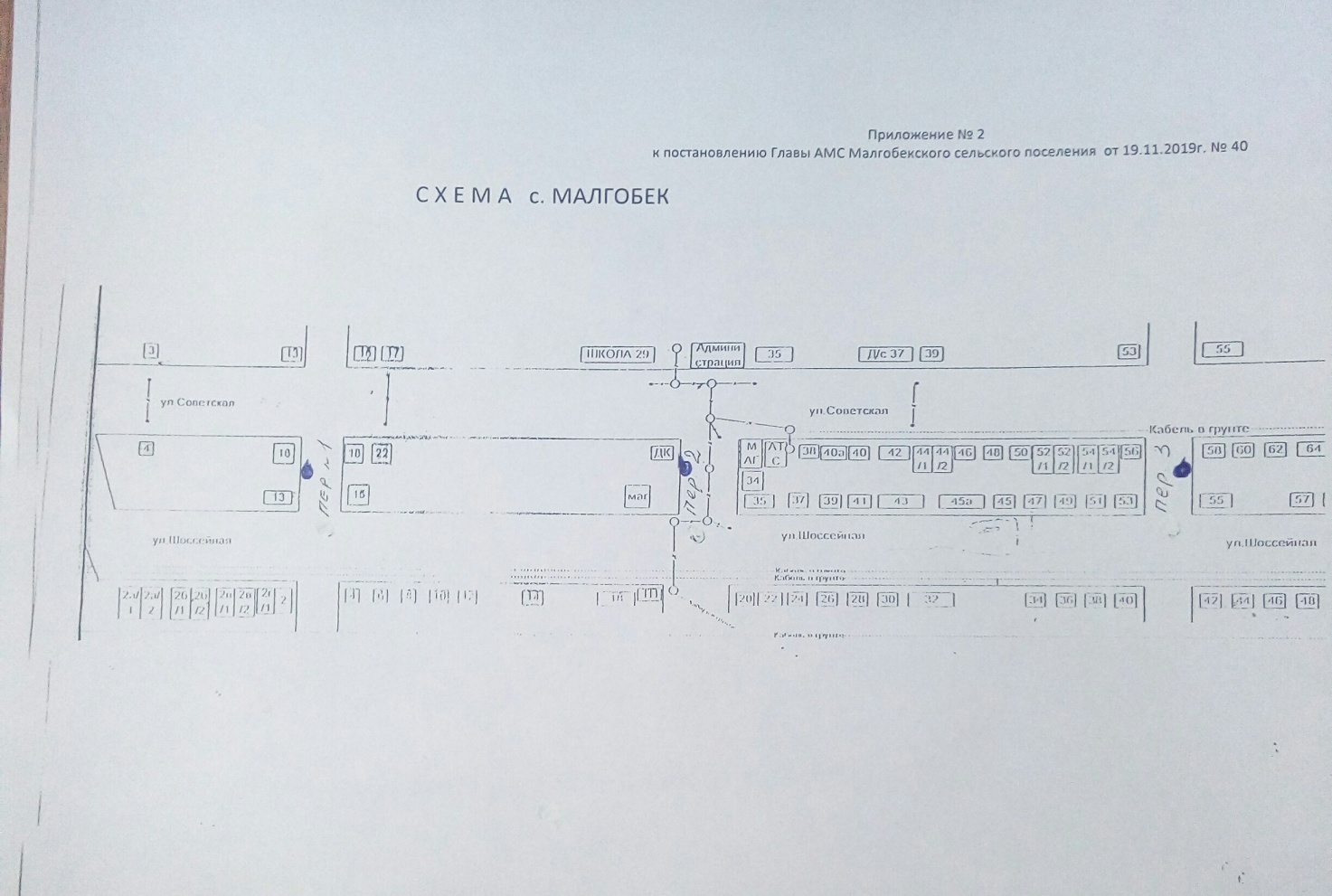 №п/пДанные о нахождении мест (площадок) накопления ТКОКоличество контейнеров на одной площадке, шт.Емкость одного контейнера/бункера, куб. мТип ограждения площадки/наличие крышки123451Переулок №  1  между  ул.Советская 16 и Шоссейная 1311отсутствует/без крышки2Переулок № 2 между  ул.Советская 32 и ул.Шоссейная 3311отсутствует/без крышки3 Переулок № 3 между  ул.Советская 56 и ул. Шоссейная № 5311отсутствует/без крышки